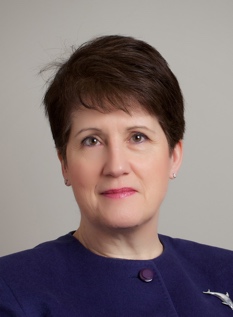 Margaret Snowdon OBEMargaret Snowdon OBE is a pensions professional and experienced non-executive director. She is a Trustee Director of the Pension Superfund, a Non-executive Member of the Phoenix Group With Profits Committees and the ReAssure Group Fairness Committee, as well as a Non-executive Director of XPS Pensions Group plc.  She sits on the Advisory Board of Moneyhub Financial Technology Limited. She has recently stepped down after four years on the Board of the Pensions Regulator. Margaret previously held partner and director level positions with the leading employee benefit consultancies. Among her many voluntary roles within the pensions industry, Margaret is Chair of the Pension Scams Industry Group, which has saved countless £ millions from falling into the hands of scammers.  She is the first Honorary President of the Pensions Administration Standards Association, having previously been Chair for seven years. She serves on the Council of the Pensions Policy Institute and is a Member of the Personal Finance Society’s Pensions Advice Taskforce, leads on the PASA DB Transfers Code of Practice and is a member of the STAR Steering Group.   She is also a Early Resolution Adviser with the Pensions Ombudsman service.   Margaret was appointed an OBE in 2010 and has received many awards for her contribution to Pensions.